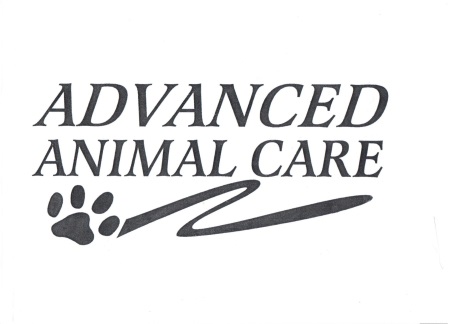 New Client InformationClient Name:_______________________________________________________________________	Address:___________________________________________________________________________	City:_________________________     State:____________    Zip:______________________________	Email:_____________________________________________________________________________	Home Phone:_________________________        Cell Phone:_________________________________	Employer: ________________________________________      Employer Phone:_________________	Secondary Contact InformationFull Name:_____________________________          Relationship to Client: ______________________	Home Phone:___________________________    Cell Phone:__________________________________	Patient Information (Please list all pets, use reverse side if needed) Pet Name_____________________     Sex:  M____  F____        Spayed/Neutered:  Y____   N_____Species (dog, cat, other)__________     Breed____________      Age________      Color__________Current Medications ____________________________________     Microchipped:  Y____   N____2.    Pet Name_____________________     Sex:  M____  F____        Spayed/Neutered:  Y____   N_____Species (dog, cat, other)__________     Breed____________      Age________      Color__________Current Medications ____________________________________     Microchipped:  Y____   N____3.    Pet Name_____________________     Sex:  M____  F____        Spayed/Neutered:  Y____   N_____Species (dog, cat, other)__________     Breed____________      Age________      Color__________Current Medications ____________________________________     Microchipped:  Y____   N____	How did you hear about Advanced Animal Care?Internet/Website_________         Word of Mouth_________       Yellow Pages_________	Friend/Relative___________	Referred by:__________________________________________________________________________Thank you for selecting Advanced Animal Care to provide state of the art medical and surgical care for you pet!